МАДОУ Д\САД №135Проектная работаРазвлечение в средней группе на тему:«Птицы наши друзья».В работе участвуют: воспитатели: Кених О.А Кокенко А.ВКалининград 2017гЗимой, когда деревья покрыты снегом, птицам не хватает корма. В это трудное время птицы прилетают к жилищу человека в поисках корма. Им надо помочь! Для этого устраиваются кормушки, где птицы могут найти себе корм.Впереди весна! Время, когда оживает природа, расцветают деревья, птицы прилетают из тёплых стран и радуют нас своим пением. Помня о том, что в это время года нашим пернатым друзьям не хватает корма и места для укрытия, многие вывешивают на деревьях домики для птиц- скворечники. Птицы в скворечнике устраивают гнёзда и выводят птенцов.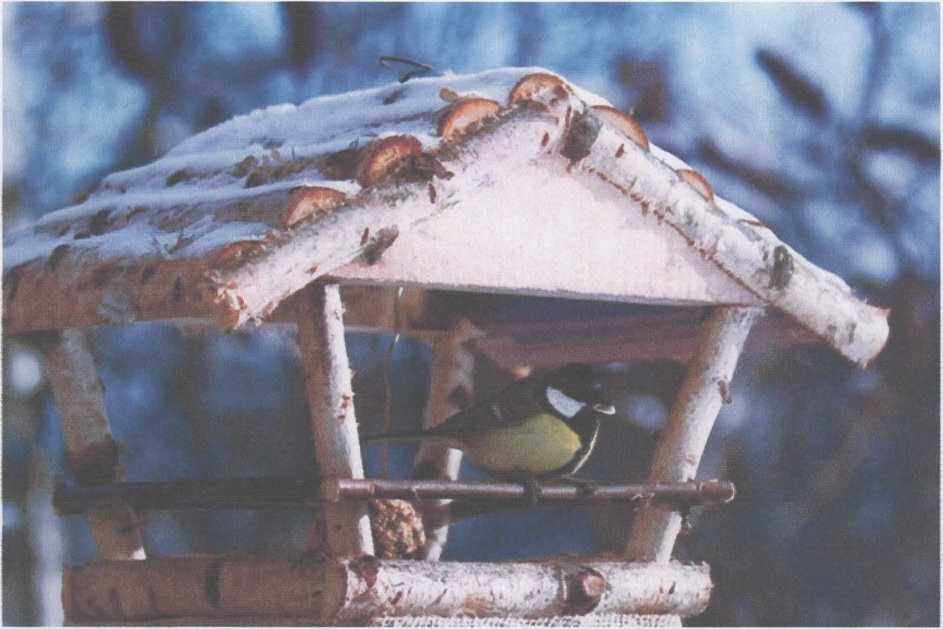 «Птицы — наши друзья». Развлечение в средней группеЦель:Продолжать знакомить детей с домашними птицами и птицами живущих в природе, особенностями их жизни. Расширять представления о внешнем виде, повадках. Воспитывать чувство любви к природе, доброе отношение к птицам. Развивать интерес к жизни птиц. Воспитывать интерес к сотворчеству с педагогом и другими детьми.Предварительная работа:Наблюдение за птицами во время прогулок на участке, чтение стихотворений, пение песен, загадывание загадок, рассматривание картинок с изображением домашних птиц и птиц, живущих в природе.Материал:Декорации леса (деревья, скворечник, кормушка, костюмы для птиц, полумаски птиц, звуковая фонограмма.Ход развлечения:Под музыку птиц входят дети в группу.Воспитатель: Ребята, посмотрите, как красиво украшен наш зал, ведь сегодня у нас праздник. У нас сегодня будут необычные гости.Воробьи, стрижи, пингвины Снегири, грачи, павлины.Попугаи и синицы Одним словом это - птицы.Давайте с вами станцуем танец « Летели две птички» (пары- в полукруг)Звучит музыка, в зал влетает воробышек(сгих-е «Где обедал воробей»)Где обедал, воробей?Где обедал, воробей?В зоопарке у зверей.Пообедал я сперва За решеткою у льва.Подкрепился у лисицы.У моржа попил водицы.Ел морковку у слона.С журавлем поел пшена.Погостил у носорога.Отрубей поел немного.Побывал я на пиру У хвостатых кенгуру.Был на праздничном обеде У мохнатого медведя.А зубастый крокодил Чуть меня не проглотилВоробышек: Здравствуйте, ребята! Ребята, кто знает, что я за птичка? Я Птичка- воробышек.Я живу по соседству с вами и часто вижу вас на улице, когда вы ходите на прогулку. Мне очень приятно, что вы за мной ухаживаете, кормите меня вкусными зернышками и хлебом. А вы знаете, какие еще птицы живут со мной рядом? Я сейчас загадаю вам загадки, а вы их отгадаете, только слушайте внимательно.На шесте дворец,Во дворе певец.Как зовут его? (скворец)Особа всем известная,Она крикунья местная (ворона)Другие птицы Ни гу-гуА эта целый день:- Ку-Ку-Ку (кукушка)Воробышек: Молодцы! Все загадки отгадали.Воспитатель: А мы знаем веселую песенку про тебя воробышек.Песня «Воробышек»Воробей с березы на дорогу прыг.Больше нет мороза, чик-чирикВоробушек: Какая красивая песенка, она мне очень понравилась. Я вижу, что вы хорошо умеете петь, отгадывать загадки, а стихи вы знаете о птицах? Стихи: Песню скворушка споет	Стихи: Снегиря, синицы ,сороки, совы. Все личинки соберет,В черной, в крапинку рубашке Щеголяет эта пташка,Прилетает к нам весной Домик обживает свой.Прыгал воробьишкоВ коричневом пальтишке Ростом мал, да боевой,Нелегко ему зимой.Прыгает он у крыльца- Покормите молодца.Из Африки весною Ласточки летят,Под крышами из глины Г незда мастерят* *Летят, как самолетики,Изящны и легки Раздвоенные хвостики Собой не велики,Треугольным клювиком Хватают на лету Мошек и комариков Домой к себе несут.Похожие на ноты,Сидят на проводах,И весело щебечутО солнце и дождях.На снегу сидит блистая Красногрудых птичек стая, Полюбуйтесь поскорей,На красавцев снегирей!Дятел;:У деревьев доктор свой Не обычный и лесной Разговаривает просто Он с берёзой и сосной Без лекарств и инструмента Он излечит пациента Прилетел и сел на сук - Как здоровье? Тук-тук-тук.Весенняя телеграмма (ритмическое упражнение) Дятел сел на толстый сук Тук да тук,Всем друзьям своим на юг,Тук да тук,Телеграммы срочно шлет,Туки -туки тук,Что весна уже идет.Туки туки тук.Что растаял снег вокру г,Туки -т\ к. Гуки- тук.Что подснежники цветут,Ту ки-тук .Туки-ту к.Дятел зиму зимовал.Тук да тук.В жарких странах не бывал,Тук да тук.И понятно почему, скучно дятлу одному. Воробышек: Ой, какие молодцы, а играть вы умеете?Игра «Воробушки и собачка»Скачет, скачет воробей Скок-поскок, скок-поскок (прыгают)Кличет маленьких детей:«Чив-чив-чив, чив-чив-чив» (летят)Киньте крошек воробью,Я вам песенку спою.Чик-чирик, чик-чирик (клюют зерна)Вдруг собачка выбегает,И воробышков пугает, (маска собачки)Воробышек: Молодцы, ребята!Воспитатель:Ребята, а каких вы знаете домашних птиц? И почему их называют домашними?Звучит музыка в зал входит петушокВоспитатель. Кто-то идет? (петушок входит)Петушок: Я в дворике живу, раньше всех встаю, весело пою.Гордая осанка, красный гребешок Мягкая бородка, на бровях пушок.А вы знаете, где я живу, что я люблю есть, какие птицы живут рядом со мной ?Словесная игра «Кто как кричит?»Воспитатель предлагает детям вспомнить, как кричат гуси, утки,куры...Ребята, послушайте стихотворение. И когда я буду называть разных птиц, вы кричите, как они.Будьте внимательны!Воспитатель: Дети:Наши уточки с утра... Кря-кря-кря...Наши гуси у пруда... Га-га-га...А индюк среди двора... Бал-бал-бал...Наши гуленыси вверху... Гррууу-гррууу-гррууу...Наши курочки в окно... Ко-ко-ко...Воспитатель.А как Петя-петушокРано-рано поутруНам споет... Ку-ка-ре-ку!(Гл. петушок, берёт за руку мал.петушка и выводит на середину зала) 1. Важный пестрый петушокГордо носит гребешокНа заре всегда встает, на работу всех зовет!Петушок: Мне очень понравилось у вас в детском саду, у вас очень тепло и весело.Воспитатель: Воробушек, а ты оставайся с нами, погости у нас ещё. На улице мороз... (Воробушек остался,)Воспитатель: Ребята, а вы знаете, к нам ещё приехал гость из жарких стран . По приветствуем.. .Павлин из Индии!Воспитатель: Распушил павлин свой хвост,Задирает кверху нос.Павлин:	— Все любуйтесь, все смотрите!Ближе, ближе подходите.Чудо - хвост вам покажу.Ах, какое оперенье,Хвост - ажурное плетенье!И не спорьте вы со мной Я ругаюсь головой- Хоть всю землю обойдёте Краше в мире не найдёте!Я привёз вам угощенье - всем сластёнам в удивленье!